"אין טיפה אחת נוגעת בחברתה כמלוא הנימה"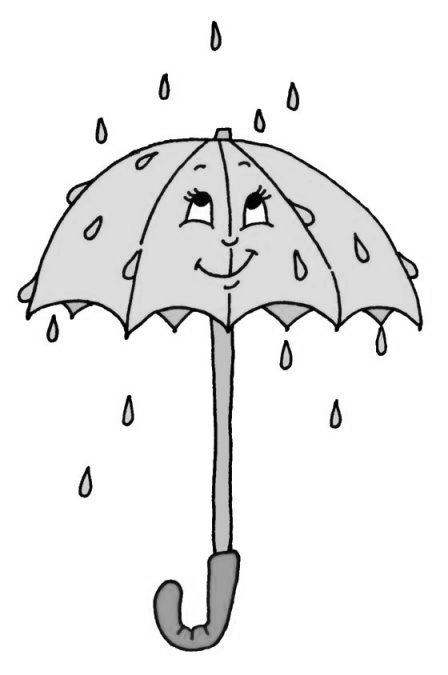 כתבי דברים מיוחדים שיש בך ומעשים טובים שעשית: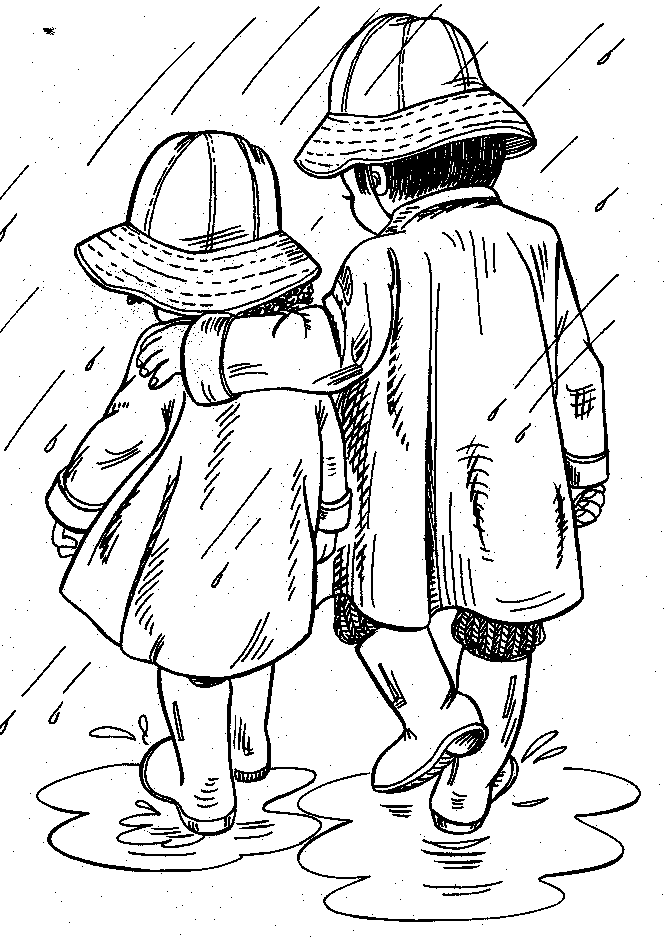 ז' בחשוון –זיכרי בתודה חמימה לשמים לפנות, ולבקש נשמה בדברים טובים למלאות!